December.   A Word Ladder for Pearl Harbor Day – December 7th. 	Start with the word “Harbor” – a place of safety, usually for ships and boats.  Harbor	Take away 1 letter to make a shelter made of tree branches and vines.   A special day that uses this word honors the planting of trees.Arbor 	Take away the “b” and rearrange the remaining letters to make the sound made by a lion. Roar	Change 1 letter to make the back end of something.Rear	Change 1 letter make the name of animal that growls and hibernates in the winter.Bear	Change 1 letter to make a fruit with pale green or brownish skin, a firm juicy flesh, and an oblong shape in which a broad base end tapers upward to a narrow stem end.   At Christmas we sing a song that includes a partridge bird in a tree that grows this fruit.Pear	Add 1 letter to make a word that goes with the first word and describes a naval base in Hawaii that was attacked on Dec 7, 1941 to begin the United States’ involvement in World War II.Pearl 	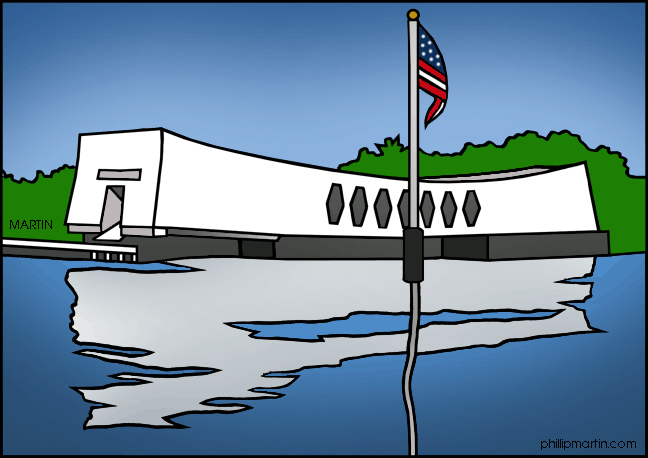 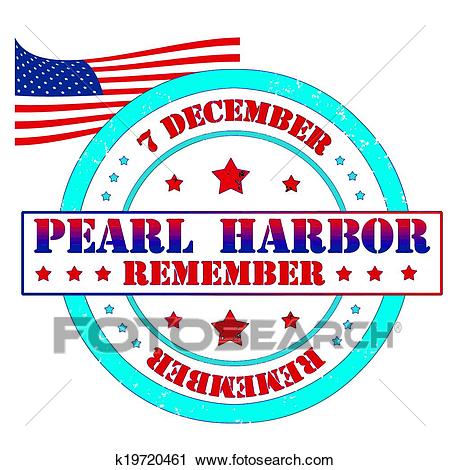 For more see:  Rasinski, T.: 	Daily Word Ladders, K-1, 1-2, 2-4. 4-6					Vocabulary Ladders, 1, 2, 3, 4, 5, 6